1º BACHILLERATO LOMCEBACHILLERATO DE CIENCIASCURSO 2016-17MATERIAS TRONCALES GENERALESMATERIAS TRONCALES GENERALESHORASFILOSOFÍAFILOSOFÍA31ª LENGUA EXTRANJERA I1ª LENGUA EXTRANJERA I3LENGUA CASTELLANA Y LITERATURA ILENGUA CASTELLANA Y LITERATURA I4MATEMÁTICAS IMATEMÁTICAS I4MATERIAS TRONCALES DE OPCIÓNMATERIAS TRONCALES DE OPCIÓNItinerario de Ciencias e IngenieríaItinerario de ciencias de la saludFísica y Química (obligatoria)Física y Química (obligatoria)4Elegir una entre:       Dibujo técnico I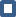        Biología y GeologíaElegir una entre:       Dibujo técnico I       Biología y Geología4MATERIAS ESPECÍFICAS DE ITINERARIOMATERIAS ESPECÍFICAS DE ITINERARIOElegir una entre:        Troncal de opción no cursada      Tecnología Industrial I      Dibujo Artístico I      2ª Lengua Extranjera I (Francés)     Anatomía AplicadaElegir una entre:        Troncal de opción no cursada      Tecnología Industrial I      Dibujo Artístico I      2ª Lengua Extranjera I (Francés)     Anatomía Aplicada4MATERIAS ESPECÍFICAS COMUNESMATERIAS ESPECÍFICAS COMUNESElegir una entre:     Cultura científica     Tecnologías de la información y la comunicación I     2ª Lengua Extranjera I (Francés)     ReligiónElegir una entre:     Cultura científica     Tecnologías de la información y la comunicación I     2ª Lengua Extranjera I (Francés)     Religión2MATERIA ESPECÍFICA OBLIGATORIAMATERIA ESPECÍFICA OBLIGATORIAEducación físicaEducación física2